Teuku Dial Aprilianda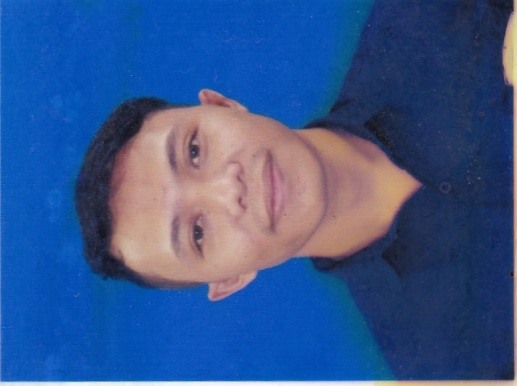 Ph. 0898 5493 927Mailbox.teukuapril@gmail.comPERSONAL INFORMATIONAddress :Jln. Lontar Raya, Tanjung Duren, Jakarta BaratPlace and Date of Birth :Banda Aceh, April 3rd 1990Marital Status: SingleNationality: IndonesiaEDUCATIONAL BACKGROUNDFormal Education:* Trisakti UniversityManagement Departement,  Technology and Information (2012-Now)* Syiah Kuala UniversityManagement Departement, Banking and Finance (2008-2012)* SMAN 12 Banda Aceh (2005-2008)* SMPN 6 Banda Aceh (2002-2005)* SDN 24 Banda Aceh  (1996-2002)INFORMAL EDUCATION* Computer Course ( Microsoft Office, Network, Social Media )* LIA English CourseJOB EXPERIENCE* Social Media Officer at PT Oriel Advertising ( 2008-2009 )* Social Media Head at Medical Faculty, University of Syiah Kuala (2009-2010)* Social Media Strategist at PT Mitra Mandiri ( 2010 - 2011)* Digital Manager at PT Megah Corp (2011-2013)* Social Media Coordinator at Dr. Zainoel Abidin General Hospital (March, 2013-Dec, 2014)* Freelance Copywriter at PakarSPG.com and SekolahTalent.com (Dec, 2014 – Now)ORGANIZATIONAL EXPERIENCES* BEM Secretary University of Syiah Kuala ( 2009-2010)* Head of OSIS at SMAN 12 Banda Aceh* Staff at Indonesian Art Association* Staff at Youth Leadership & Mentoring Organization* Staff at Young Indonesian Moeslem EntrepreneurWORKSHOP AND TRAINING * Digital Media Marketing Workshop (2009)* Finance and Banking Workshop (2012)* Hypnoselling Workshop with Mr Willy Wong (2012)* Digital Marketing and E-commerce Training with Startup Business ( 2013)* International Medical Symposium at Hermes Palace Hotel (2012, 2013, 2014)* Oracle Training with TELKOM (2O14)ADDITIONAL SKILLS* Language: Indonesia (Mother Language), English (Medium level)* Capable to Operate Computer: Windows, Microsoft Office, Network, and All Social Media Tools * Oracle Social Relationship Management* Hootsuite* Able to operate Social Bakers* Facebook Insight* Facebook Ads* Google AnalyticsHOBBIES, INTERESTS, & ACTIVITIES	* Reading and Writing* Learning language* Music* Traveling* Event Organizing* SportBest Regards,Teuku Dial Aprilianda